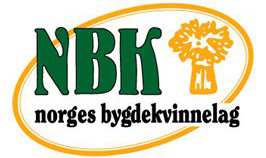 Referat styremøte Sparbu BygdekvinnelagDato: 	    18.01.2017Sted: 	    Ragnhild SkeiReferent: Torlaug H SolbergTilstede:  Siri Bruem, Gunn Sofie Ystgaard, Anne Irene Myhr, Eldrun Aurstad og                      	    Torlaug Holan SolbergSaker:08/2017FeittirsdagÅrets feittirsdag blir på Heistad 26.februar. Arr.blir slik som tidligere år og dugnadslisten fra 2016 kopieres med noen få korrigeringer. Siri Bruem har bestilt Heistadhuset samt avtalt med Betania om bruk av kjøkkenet. Annonse T-A og Steinkjeravisa  - ansv.SiriPlakat  - Anne IreneMusikk  - Siri spør Torkjell AurstadGevinster  - Gunn SofieFastelavensris til pynting  - alle medl tar medUsendingsbrev til alle medl.  – Anne IreneForkleder  - Anne Irene og Gunn SofieInnkjøp mat  - Gunn SofieInnhente priser  - TorlaugDugnadsliste og utsending – Anne Irene09/2017Lokallagssamling NT-Bygdekvinnelag 26.januarAnne Irene Myhr representerer laget. Anne Irene legger òg ut melding på vår Facebook side for å høre om det også er noen medlemmer som ønsker å delta10/2017BetalingsordningGunn Sofie Ystgaard anskaffer nettbrett og Izetle («Nye iZettle Reader er rask å installere og enkel å bruke og tar både kredittkort og kontaktløs betaling – når som helst og hvor som helst»). Vi skal da være godt forberedt til å ta imot betaling den 26/211/2017Aktivitetsplan 201726.februar		Feittirsdagarr.8.mars		Medlemmstur til Lensmannsgården på Namdalseid   juni		Medlemmsmøte på Heistad tema gravhaugene, Dalemsspenna                                m.m. Dato ikke fastsatt, men i begynnelsen av juni en gang  September	Dagstur, Namdalen  Juni – august	Trimturer  Sommer		Grautdag i Marka, Lorvika, til Torlaug H. og Lasse Solberg  September	Medlemsmøte. Tema kaffe, om kaffebrenning og tilberedning  Oktober		Årsmøte12/2017Skjellstadmarka BygdekvinnelagDe ønsker og komme til oss på et styremøte for «å ta lærdom». Siri Bruem inviterer de til neste styremøte som blir til Gunn Sofie Ystgaard 16.februar kl 19,00Avrundet møtet rundt kaffebordet og dro hjem kl 22.00	